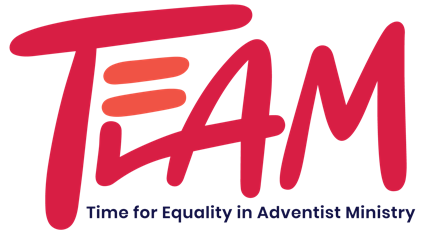 Becas para mujeres en el ministerio AdventistaPatrocinado por TEAM (TIMA: Tiempo para Igualdad en el Ministerio Adventista)El fondo de Becas TEAM para mujeres en el ministerio fue establecido en 1991 para promover excelencia en la mujer en el área de ministerio pastoral, educación religiosa y capellanía. Estas becas TEAM son obsequios de amor de personas convencidas que el cumplimiento de la misión del evangelio de Jesucristo requiere los dones espirituales desarrollados en las mujeres tanto como en los hombres en el ministerio. Esta asistencia financiera es ofrecida sin tener en cuenta raza, nacionalidad, ciudadanía, edad o estado civil. A las estudiantes se les anima a estudiar en colegios adventistas en sus propios países o continentes. Requerimientos para que la candidata sea elegible:Estar planeando una carrera en el ministerio Adventista del Séptimo Día en el área pastoral, de capellanía, ministerio de jóvenes, retiros espirituales, o educación religiosa.Estar entrando al cuarto o quinto año en Religión/Teología, o asistiendo a la universidad en el programa de maestría. Mantener un promedio de calificación equivalente al sistema norteamericano de 2.75 o más (de 4.0) en su estudio universitario, y de 3.0 o más en su maestría.Servir en una iglesia o ministerio.Trabajar 10 a 20 horas por semana para ayudarse con sus gastos. Evaluación y SelecciónLas solicitudes serán revisadas por el comité designado por la Junta Directiva de TEAM. Las selecciones se harán basadas en consideración equitativa de necesidad y puntaje. La evaluación considera el comportamiento en las áreas de espiritualidad, liderazgo, valor académico y participación en la comunidad.Cada beca puede tomar de 4 a 8 semanas para llegar a la Universidad desde Estados Unidos. Por lo tanto, es bueno completar y mandar la solicitud lo antes posible.  La cantidad de la beca puede variar entre un año y otro. Debe aplicar cada año que desee la beca TEAM.No se aceptarán solicitudes incompletas. La solicitud completa incluye:El formulario de solicitud completo y firmado. Un ensayo de unas 250 palabras que cuente cómo fue llamada al ministerio, qué la motivó y cuales son metas.Su transcripción de créditos y calificaciones más recientes, que muestren su promedio acumulativo de los últimos dos años de estudios. Tres referencias. Pídales a las personas que escoja, que manden el formulario directamente por email.Una fotografía estilo pasaporte para propósito de relaciones públicas.Por favor no envíe esta página de instrucciones con su aplicación. Envíe la aplicación completa en pdf o documento de formato Word a schaij@hotmail.com o por correo a TEAM PO Box 7816, Langley Park, MD 20787-7816SOLICITUD DE BECA TEAM PARA MUJERES EN EL MINISTERIO ADVENTISTAEste formulario debe ser escrito en la computadora o en letra de imprenta.información personalNombre:______________________________________________Fecha_________________________Correo electrónico ____________________________________ Teléfono _____________________Dirección Permanente:_______________________________________________________________País: _______________________________________ Nacionalidad: ___________________________   Fecha de nacimiento: (día, mes y año) ______ / _______ / __________ Edad: ______________Estado Civil: ___________________________ Número de dependientes ____________________Iglesia Local: _________________________________________________________________________Nombre del Pastor: ___________________________________________________________________Asociación Local : ______________________Unión:____________________ División: ___________Información educacional¿A qué universidad o seminario desea asistir? __________________________________________Dirección de la universidad: __________________________________________________________¿Cuál es su área de estudio (educación religiosa, teología, consejería pastoral)?______________________________________________________________________________________¿Cuál es su año universitario?   _________  ¿Cual es su promedio de notas? ______________¿Para qué fecha solicita esta beca? __________________________________________________¿Cuándo empieza el semestre?  ______________________________________________________¿Cuándo espera graduarse?__________________________________________________________¿Cuáles son sus metas profesionales al completar sus estudios? (Enseñar, ministerio pastoral o juvenil, capellanía, etc).  ______________________________________________________________________________________Información financiera (en dólares por favor)¿Cuál es el costo anual de estudios en US dólares?  ____________________________________¿Cuál es el costo mensual del internado y la comida? _________________________________¿Qué otros gastos tiene? _____________________________________________________________¿Cuánto gana al año en dólares por medio de su trabajo? ____________________________¿Está patrocinada por algún campo?¿Cuál? __________________________________________¿Cuánto apoyo financiero recibe de la familia? _______________________________________Donaciones / Subvenciones – BecasAyudas recibidas en los últimos 2 años. Si está casada y asistiendo a un Seminario Teológico Adventista, por favor incluya cualquier beneficio financiero que su esposo ha recibido por medio de subvenciones, etc. (adjunte una página adicional, si es necesario). Anote de donde y la cantidad _________________________________________3.__________________________________________________________________________________4._________________________________________Préstamos estudiantiles- Anote de donde y la cantidad________________________________________________________________________________________________________________________________________________________________________Anote el balance actual de su deuda estudiantil, si tiene alguna.  ______________________¿Cuál es su programa de pago? ______________________________________________________Historial de empleo – Empiece con su empleo mas reciente y sigan en ese ordenNombre del empleador                 Tipo de trabajo                              Fecha (mes/año) ________________________________________________________________________________________________________________________________________________________________________________________________________________________________________________________________________________________________________________________________________________Número de horas que trabaja a la semana (durante el semestre escolar) _______________Reconocimientos Especiales y Premios – De los últimos 4 años1.____________________________________________________________________________________2.____________________________________________________________________________________3.____________________________________________________________________________________Programas y Proyectos en los Cuales ha ParticipadoEn la escuela: ______________________________________________________________________________________________________________________________________________________________En la iglesia: _______________________________________________________________________________________________________________________________________________________________En la comunidad: __________________________________________________________________________________________________________________________________________________________Talentos, e intereses especiales______________________________________________________________________________________ReferenciasSe requieren tres cartas de referencia junto con esta solicitud. Si es posible, de referencias de la iglesia, la escuela y el trabajo, y escoja personas que la han conocido por los últimos 2 años. Pídale a cada uno que complete el formulario adjunto y lo mande directamente a schaij@hotmail.comReferencia de la iglesia (pastor o primer anciano):Nombre: _____________________________________________________________________________  Posición: _____________________________________________________________________________email:  _______________________________________________________________________________Teléfono:_____________________________________________________________________________Referencia escolar (profesor primordial de religión o teología): Nombre: _____________________________________________________________________________ Posición: _____________________________________________________________________________email: _______________________________________________________________________________ Teléfono:_____________________________________________________________________________Referencia de trabajo (empleador o supervisor): Nombre: _____________________________________________________________________________ Posición: _____________________________________________________________________________email: _______________________________________________________________________________Teléfono: ____________________________________________________________________________Yo declaro que la información en esta solicitud es correcta y ha sido escrita por mí misma. Entiendo perfectamente que si fallo en someter todo el material requerido, se me descalifica para el proceso de solicitud.Descargo de Responsabilidad: Yo reconozco y estoy de acuerdo que TEAM puede usar mi foto, ensayo, mi nombre completo y mi país de origen, sin restricción alguna, en el sitio web de TEAM, periódico de noticias, medios sociales y plataformas.Firma: ____________________________________________________   Fecha: ___________________ Envíe la solicitud y demás documentos en pdf o Word a schaij@hotmail.com  oa: TEAM, PO Box 7816, Langley Park, MD 20787-7816   USAReferencia para beca TEAM Nombre de la estudiante: _____________________________________________________________Llene este formulario en la computadora y mande esta referencia directamente a schaij@hotmail.com en pdf o formato Word, o por correo a TEAM Scholarship Review Committee, PO Box 7816, Langley Park, MD 20787-7816 USA¿Por cuánto tiempo ha conocido usted a esta dama, y en qué capacidad?¿Cuáles son sus habilidades y puntos positivos?¿En qué áreas necesita desarrollarse más?¿Qué contribuciones ha hecho ella al colegio, al trabajo, a la iglesia o a la comunidad?¿Qué reservaciones tiene, si hay alguna, sobre esta estudiante?Mencione información adicional que usted piense que el comité debe considerar.Su nombre, posición y título  __________________________________________________________Su relación con la estudiante: (marque uno) pastor, profesor, empleador o supervisor	Firma: _____________________________________________________  Fecha: __________________